1класс сольфеджиоТема урока :Паузы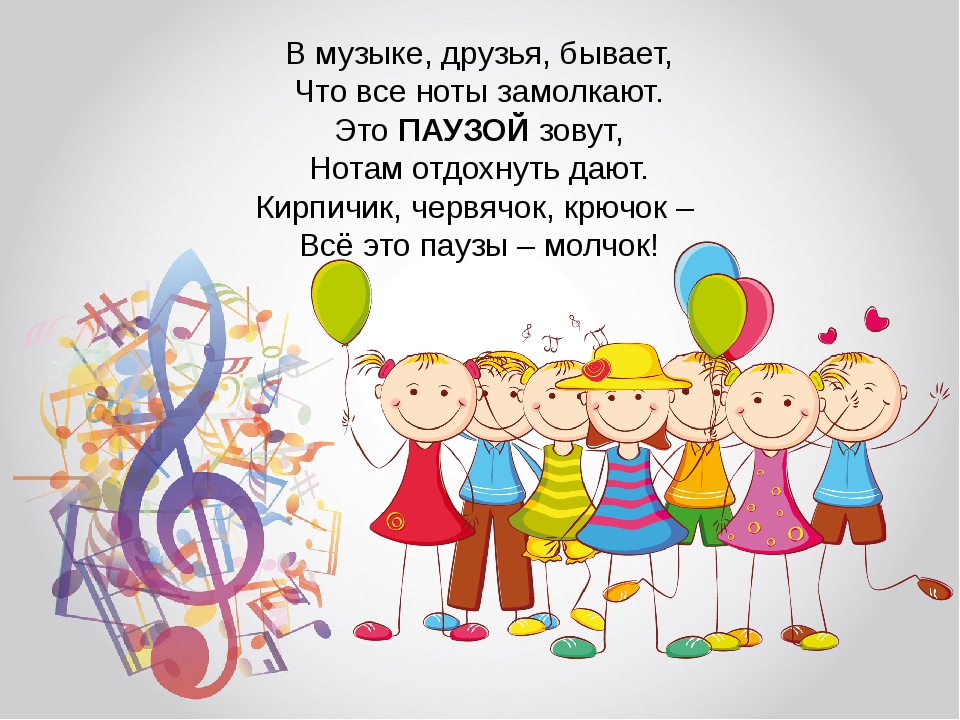 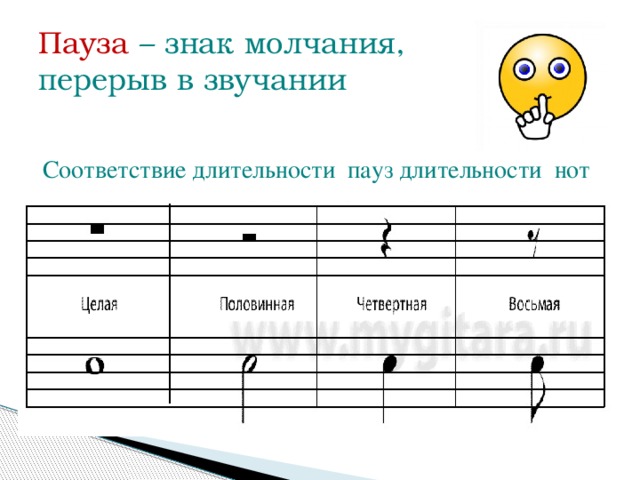 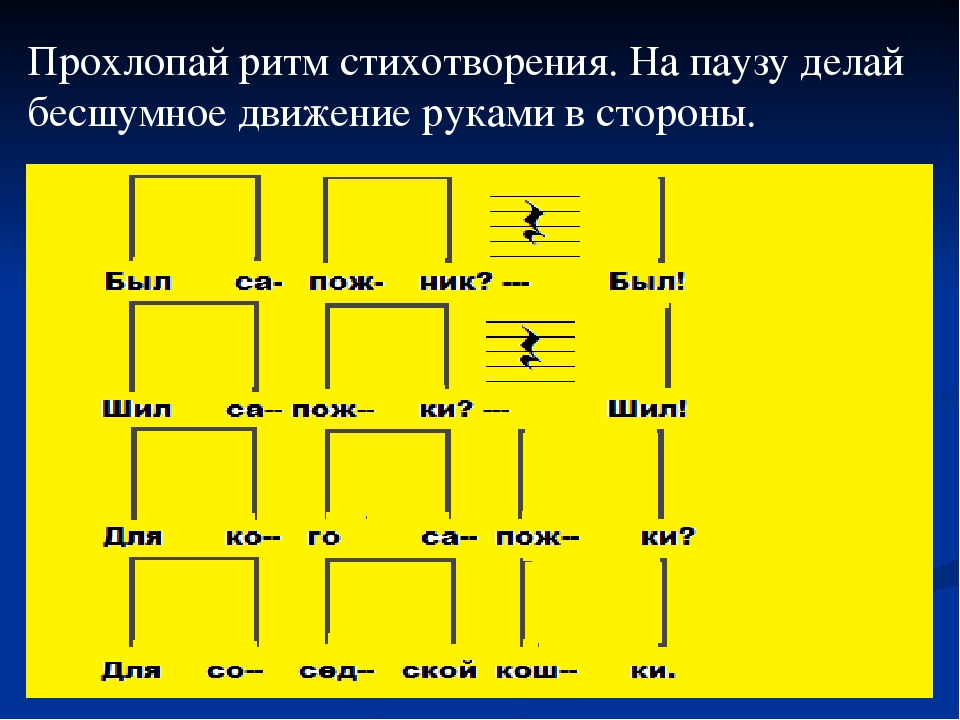 Домашнее заданиеРабочая тетрадь стр 16 упр 1,2Написать 10 имён, в которых 2 слога и ударение на первый слог. Например: Са-ша, Ма-ша…В учебнике № 31 слушать диск, петь словами и нотами, хлопать ритм и переписать в тетрадь.Посмотреть видео:https://www.youtube.com/watch?v=7iaWFspka18